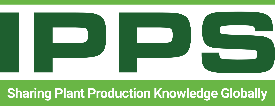 IPPS Southern Region North America	Coach Vince Dooley Student Scholarship FormThis program was established in 2023 in honor of the late Coach Vince Dooley from University of Georgia. Candidates use this opportunity to network with IPPS members and identify employment opportunities. Eligibility is for Juniors or Seniors in 2 or 4-year ag science/ horticulture programs. Scholarship covers full registration, hotel, and travel (actual flight costs or mileage reimbursement), plus $250 spending money. The awardee will share a room with other scholarship winners. The selected student must bring their resume to the conference, introduce themselves during the Question Box, and explain why they’re a legitimate candidate for employment.Application Deadline: 1 June 2023Name     ______________________________________________________________________Address _________________________________      Telephone _________________________		Email ______________________________Education List the school that you’re currently attending. Name/Address of Institution				______________________________________________________________________________     ______________________________________________________________________________      ______________________________________________________________________________     In 400 words or less, explain why it is important that you attend the upcoming IPPS meeting (you may submit as an attachment to the application).__________________________________________________________________________________________________________________________________________________________________________________________________________________________________________What do you expect to contribute and gain from attending the upcoming IPPS meeting?_______________________________________________________________________________________________________________________________________________________________________________________________________________________________________ Please list any internships and extracurricular activities (you may submit as an attachment to the application)._______________________________________________________________________________________________________________________________________________________________________________________________________________________________________What are your career goals after graduation? (you may submit as an attachment to the application)._______________________________________________________________________________________________________________________________________________________________________________________________________________________________________Please attach a letter of recommendation from a current professor or advisor. I agree to the terms and conditions as described above in the Coach Dooley ScholarshipSignature: _____________________________ Date: _____________________Submit to:Donna Shealy Foster- Secretary/Treasurer IPPS-SRNA4661 Chrystal DriveColumbia, SC 29206Email: scplant@bellsouth.net